Святкова лінійка, присвячена Дню українського козацтва та Захисника Вітчизни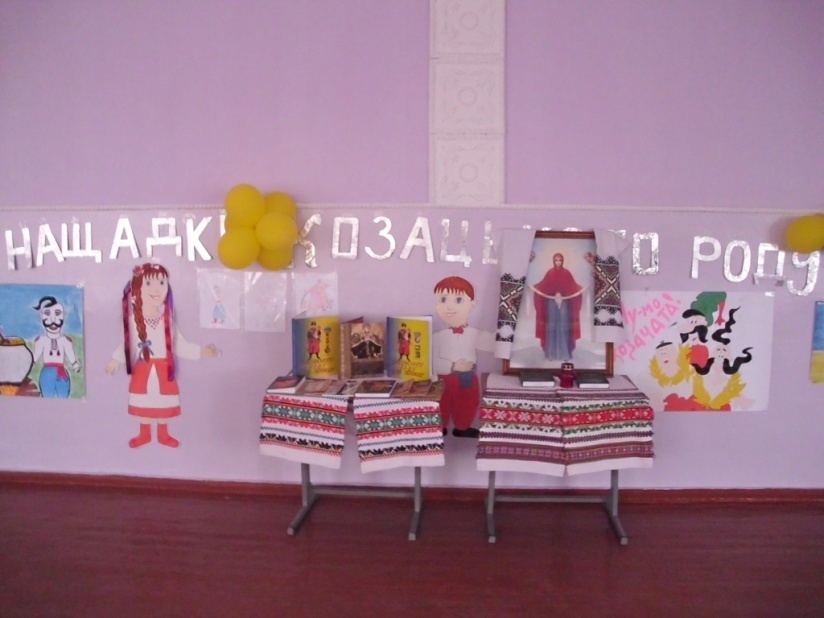 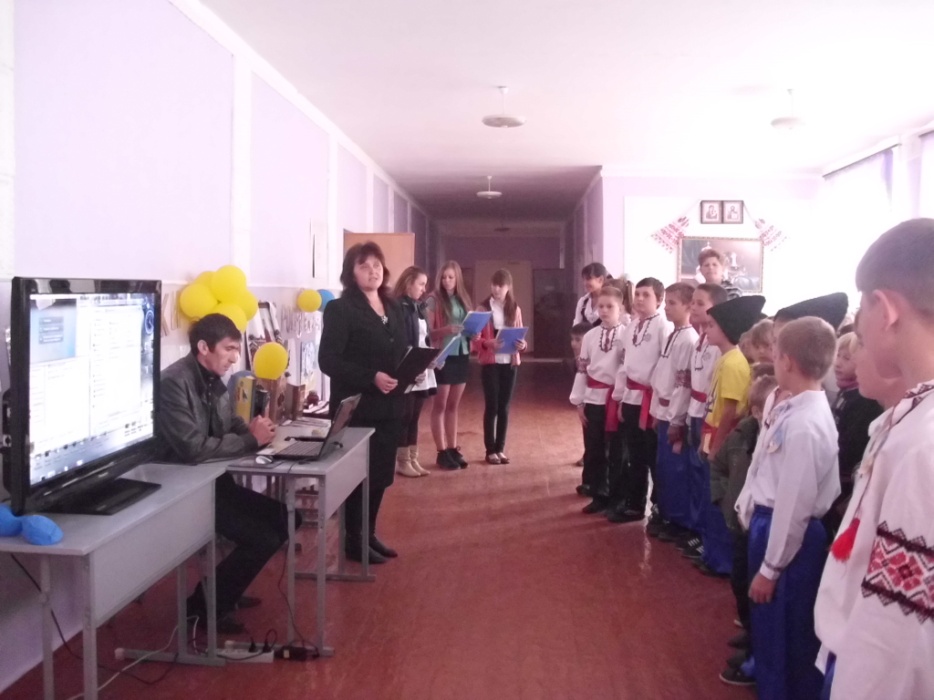 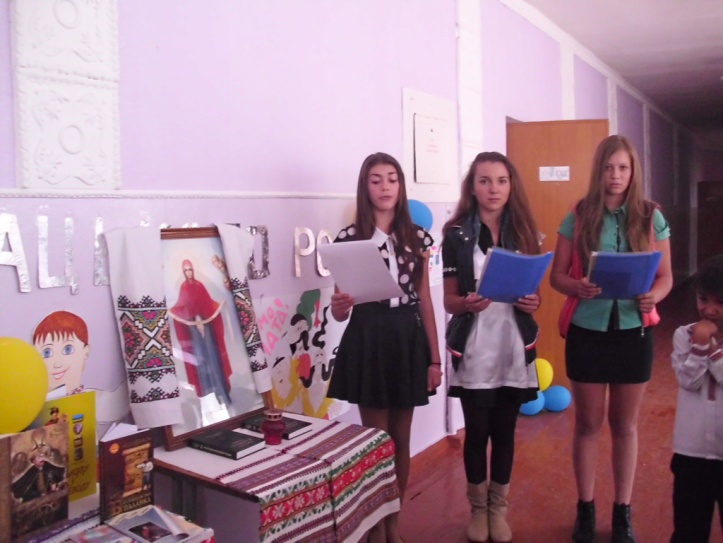 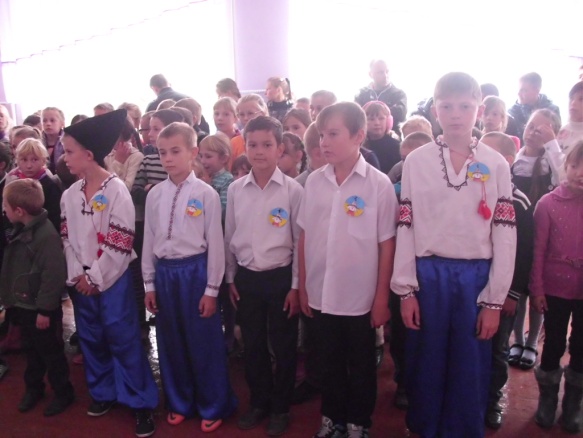 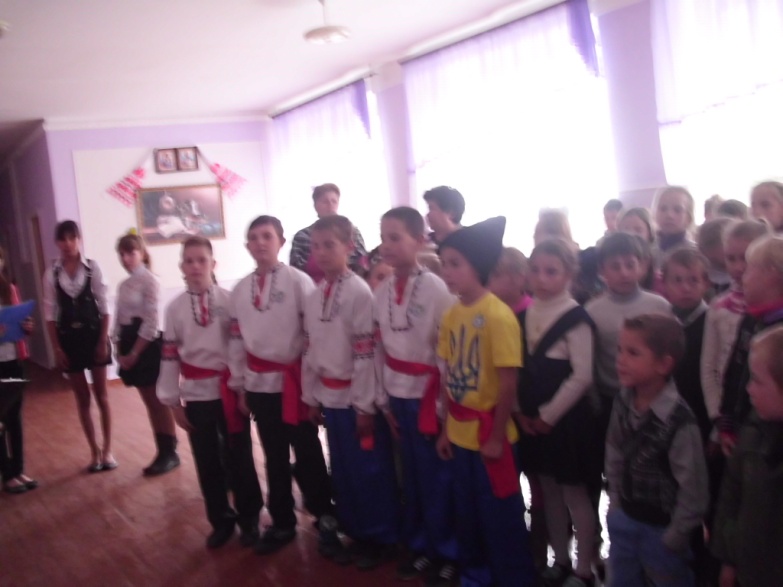 Спортивні змагання «Естафета мужності»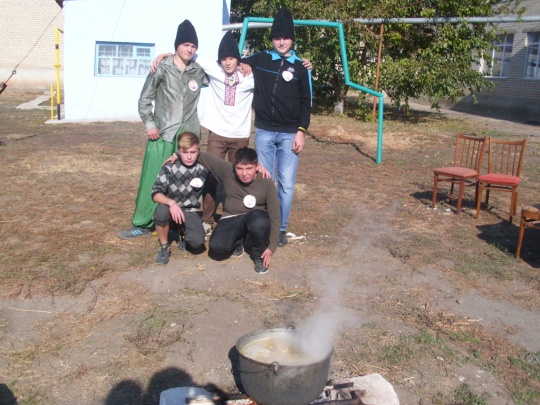 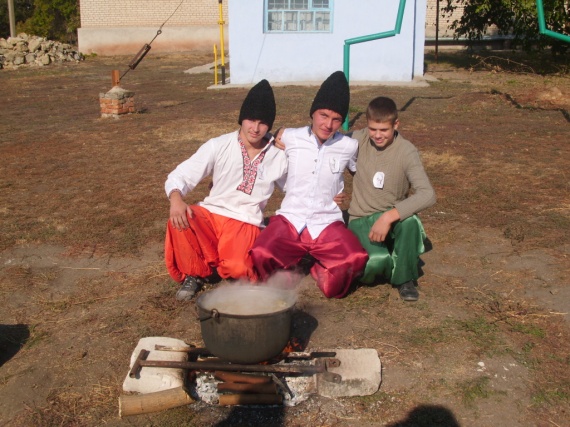 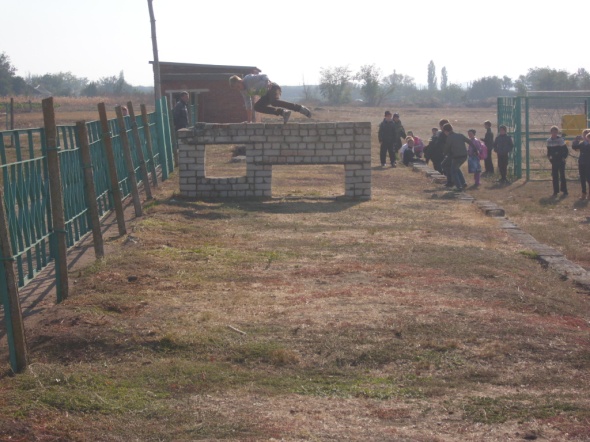 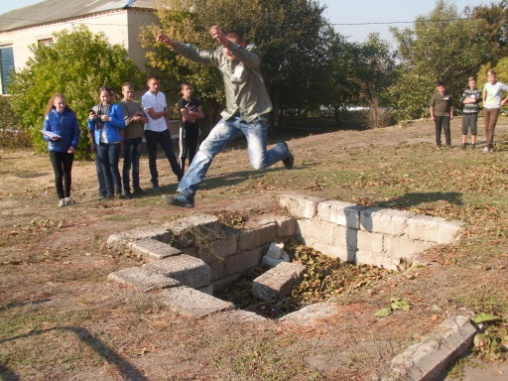 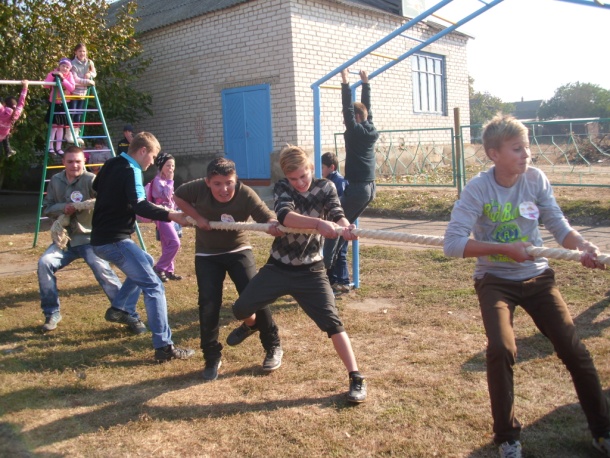 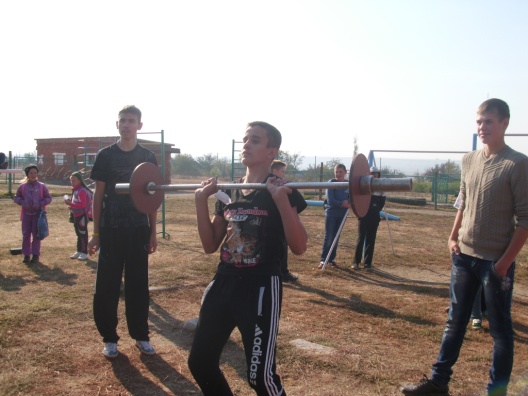 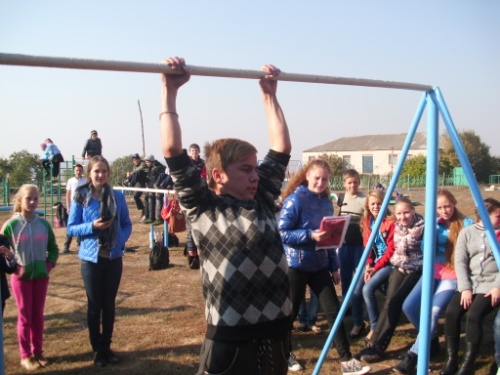 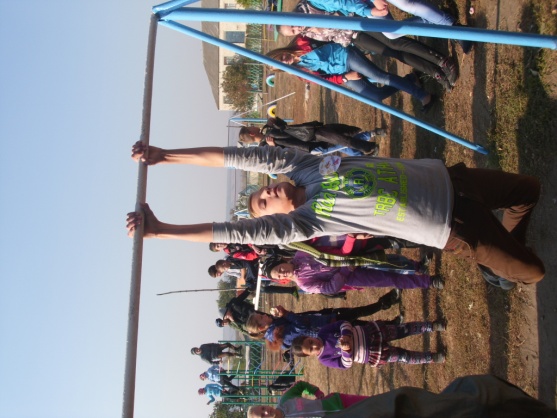 Приготування козацького кулешу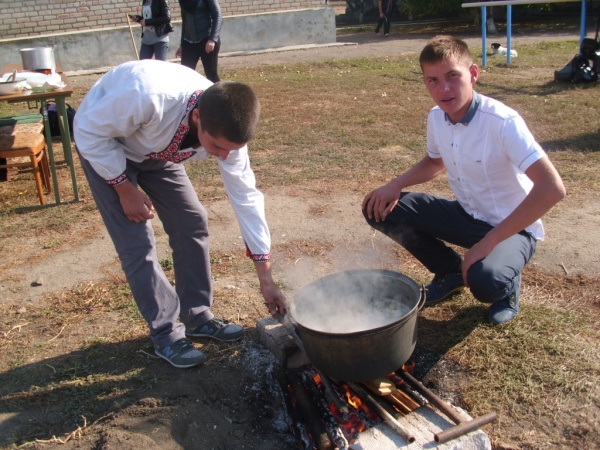 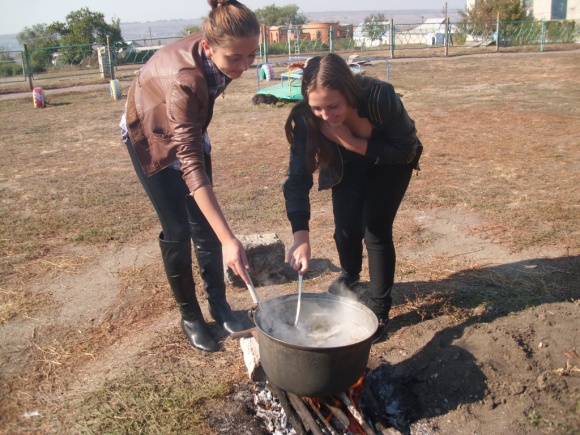 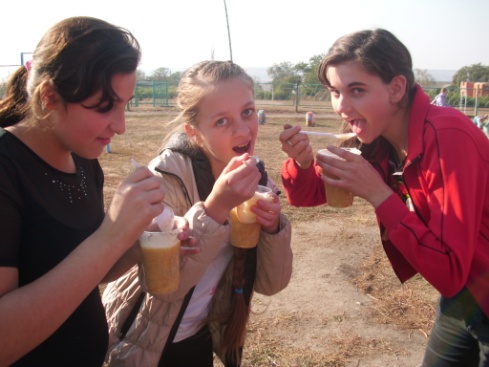 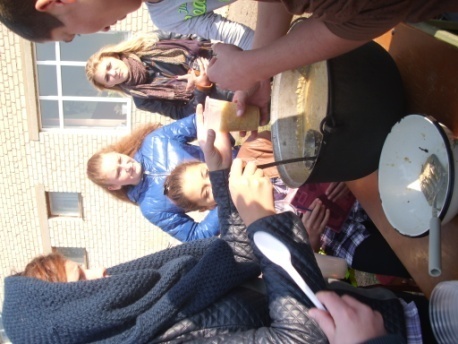 Благодійна  ярмарка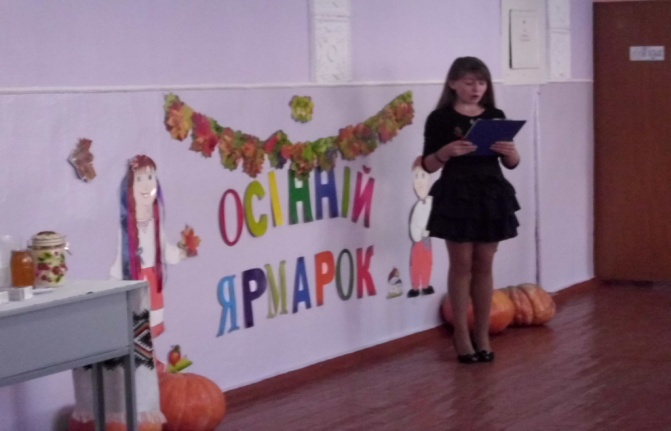 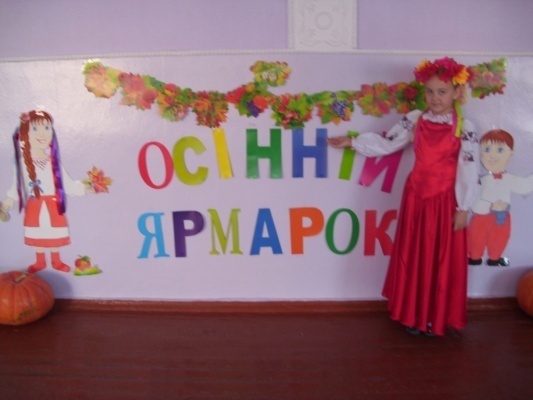 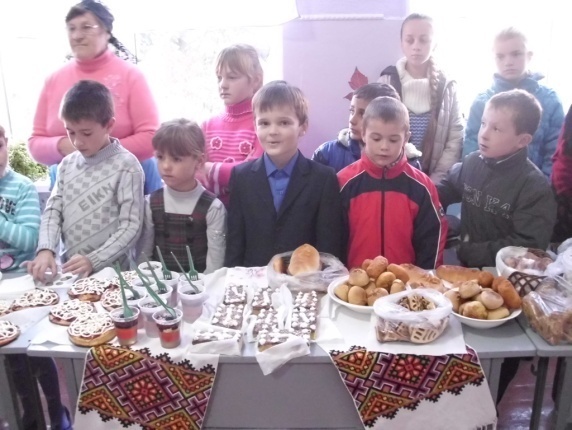 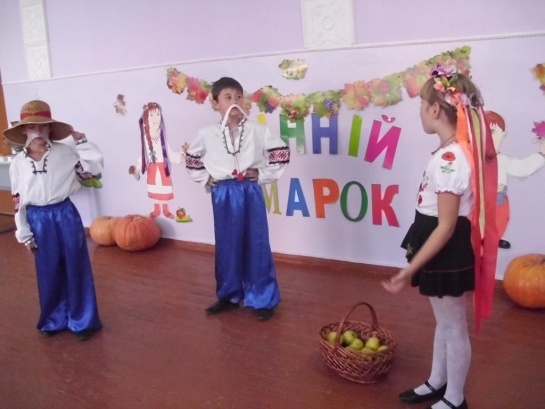 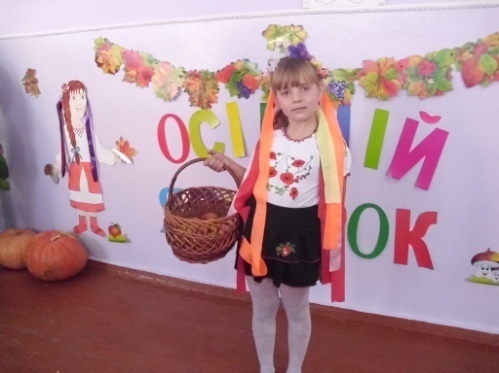 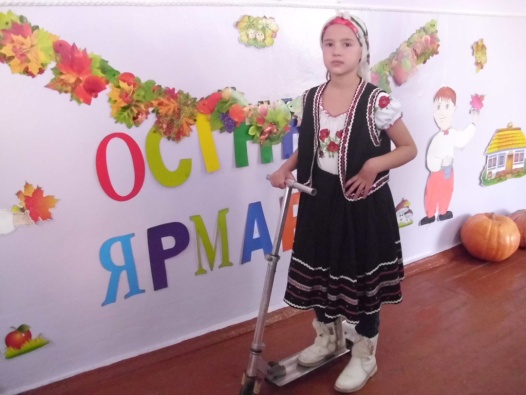 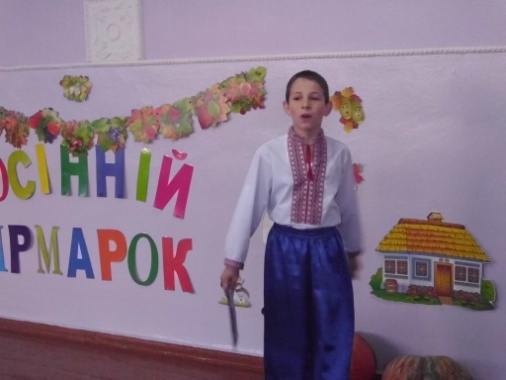 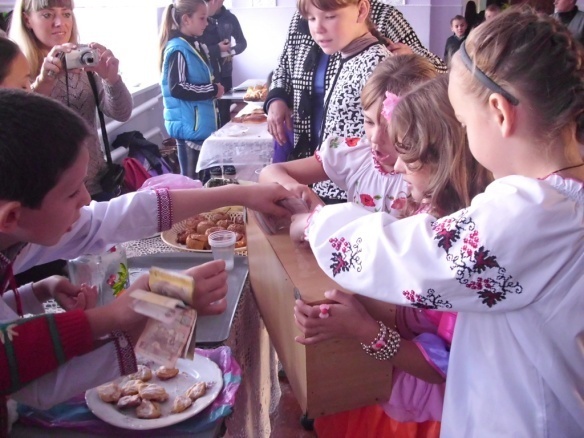 Колективна творча справа «Козацькі  страви» для учнів 1-7 класів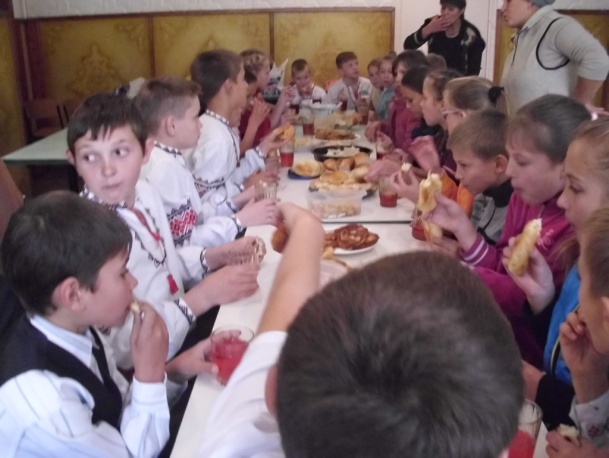 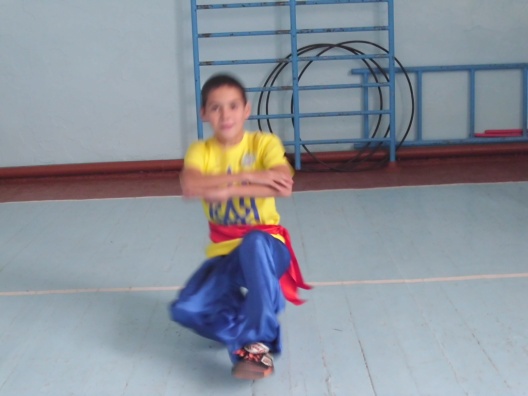 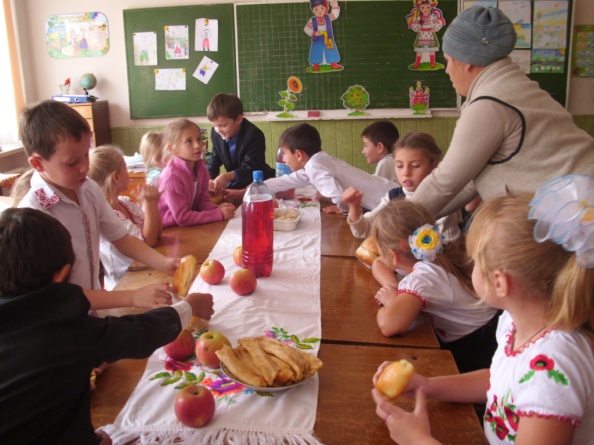 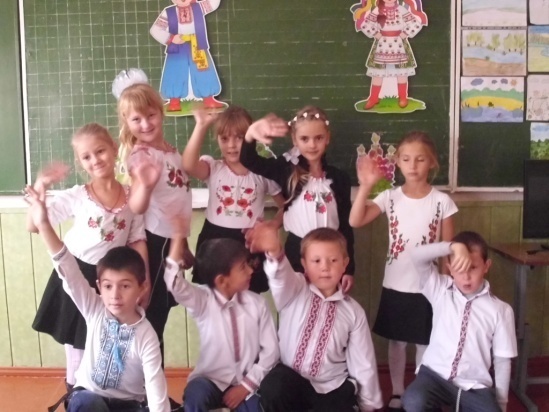 Спортивні змагання «Козацькі розваги»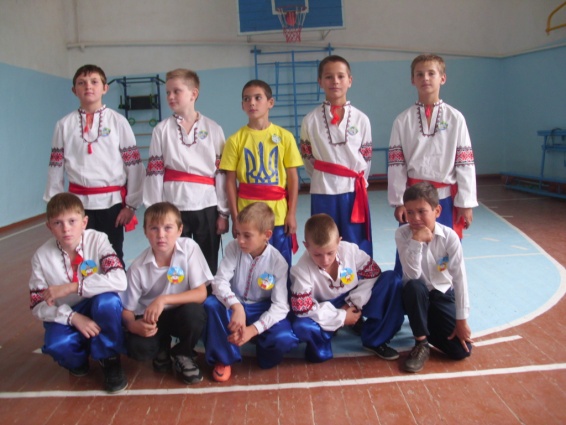 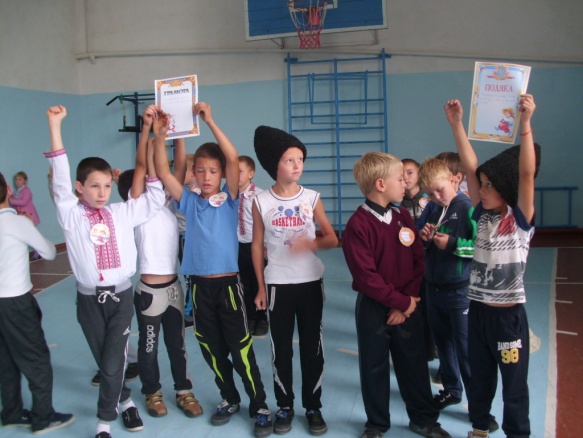 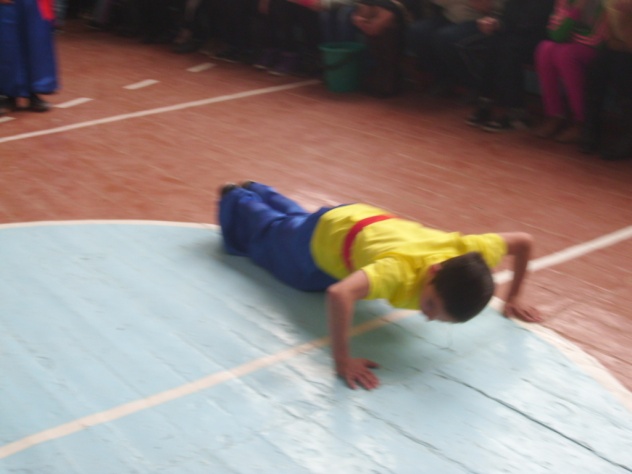 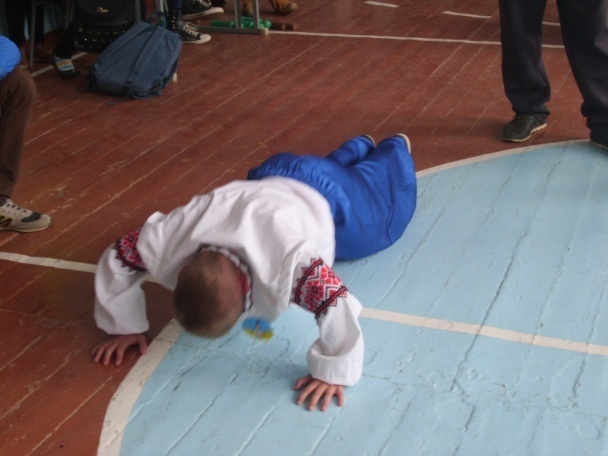 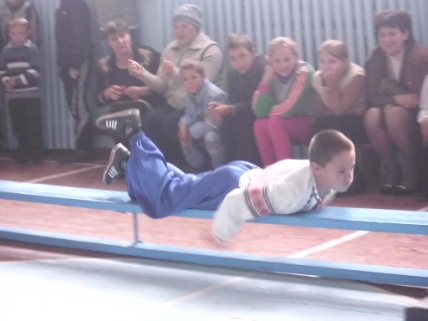 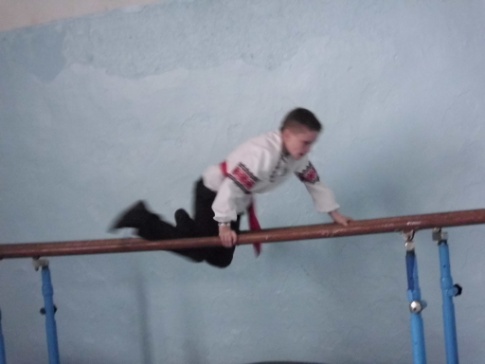 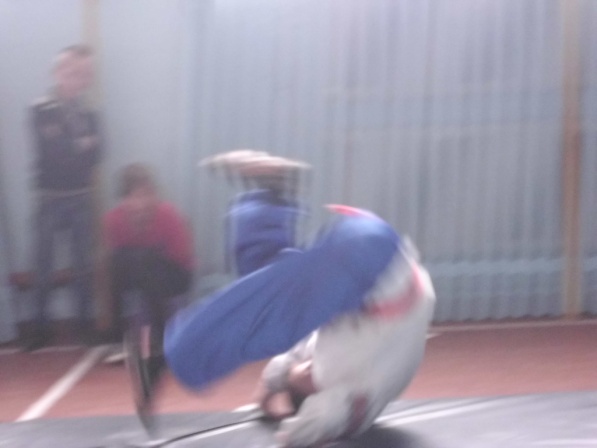 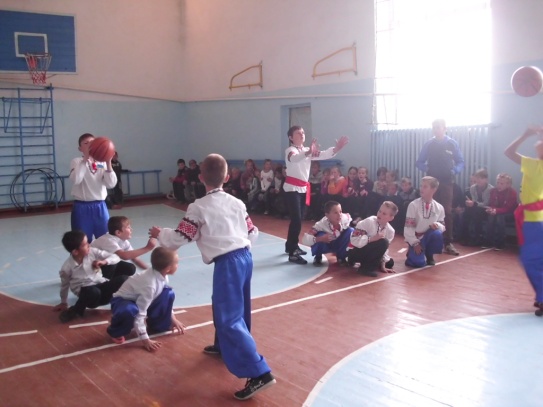 